ПРОЕКТ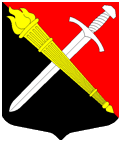 Совет депутатов муниципального образования Тельмановское сельское поселение Тосненского района Ленинградской области РЕШЕНИЕ	 №Принято советом депутатов «____» апреля 2019 годаОб утверждении Положения о порядке организации и осуществления территориального общественного самоуправления в Тельмановском сельском поселении Тосненского района Ленинградской областиВ соответствии с федеральным законом № 131-ФЗ от 06.10.2003г. «Об общих принципах организации местного самоуправления в РФ», руководствуясь Уставом МО Тельмановское сельское поселение Тосненского района Ленинградской области, в целях обеспечения участия населения МО Тельмановское сельское поселение Тосненского района Ленинградской области в осуществлении местного самоуправления, Совет депутатов МО Тельмановское сельское поселение Тосненского района Ленинградской областиРЕШИЛ:1. Утвердить Положение о порядке организации и осуществления территориального общественного самоуправления в муниципальном образовании Тельмановское сельское поселение Тосненского района Ленинградской области (приложение № 1).2.	Аппарату по обеспечению деятельности совета депутатов муниципального образования Тельмановское сельское поселение Тосненского района Ленинградской области обеспечить официальное опубликование (обнародование) настоящего решения в порядке, предусмотренном Уставом муниципального образования Тельмановское сельское поселение Тосненского района Ленинградской области.4.	Настоящее решение вступает в силу после его официального опубликования (обнародования).5.	Контроль исполнения настоящего решения  оставляю за собой.Глава муниципального образования                                            Г.В. СакулинПриложение 1 к Решению Совета депутатов муниципального образованияТельмановское сельское поселениеТосненского района Ленинградской областиот ____._____.2019г. № _____Положение о порядке организации и осуществлениятерриториального общественного самоуправления в муниципальном образовании Тельмановское сельское поселение Тосненского района Ленинградской областиНастоящее Положение определяет порядок организации и осуществления территориального общественного самоуправления в муниципальном образовании Тельмановское сельское поселение Тосненского района Ленинградской области, в том числе порядок определения границ территории, на которой осуществляется ТОС, а также порядок регистрации устава ТОС.Статья 1. Общие положения1.1.	 ТОС на части территории муниципального образования Тельмановское сельское поселение Тосненского района Ленинградской области в целях реализации собственных инициатив по вопросам местного значения осуществляется самостоятельно и под свою ответственность непосредственно населением, проживающим на этой части территории муниципального образования Тельмановское сельское поселение Тосненского района Ленинградской области, путем проведения собраний и конференций граждан, а также посредством создания органов ТОС.1.2.	 Житель муниципального образования Тельмановское сельское поселение Тосненского района Ленинградской области, достигший 16-летнего возраста, имеет право быть инициатором создания ТОС и участвовать в создании ТОС на той части территории муниципального образования Тельмановское сельское поселение Тосненского района Ленинградской области, где он проживает,  принимать участие в собраниях, конференциях граждан, проводимых ТОС, избирать и быть избранным в органы ТОС.1.3.	 ТОС считается учрежденным с момента регистрации устава ТОС, который разрабатывается собранием (конференцией) граждан, проживающих части территории муниципального образования Тельмановское сельское поселение Тосненского района Ленинградской области, по правилам, установленным в частях 6, 7 и 9 статьи 27 Федерального закона № 131-ФЗ.Устав ТОС регистрируется Советом депутатов, путем принятия соответствующего решения о регистрации устава ТОС.1.4.	 ТОС может осуществляться в пределах следующих территорий муниципального образования Тельмановское сельское поселение Тосненского района Ленинградской области: подъезд многоквартирного жилого дома; многоквартирный жилой дом; группа жилых домов; жилой микрорайон; сельский населенный пункт, не являющийся поселением; иные территории проживания граждан, в границах, определенных собранием (конференцией) граждан, проживающих на части территории муниципального образования Тельмановское сельское поселение Тосненского района Ленинградской области (далее - территория).Статья 2. Создание ТОС2.1.	 Создание ТОС осуществляется по инициативе группы жителей (жителя), проживающих на территории, где планируется осуществлять ТОС (далее - инициатор ТОС).2.2.	 Инициатор ТОС уведомляет жителей территории, где планируется осуществлять ТОС, о дате и времени проведения собрания граждан по вопросам организации и осуществления ТОС.В срок, не позднее чем за 10 рабочих дней, организатор ТОС уведомляет администрацию муниципального образования Тельмановское сельское поселение Тосненского района Ленинградской области (далее - Администрация) о планируемом собрании жителей по вопросу организации ТОС, его времени и месте проведения. Представитель Администрации вправе присутствовать на собрании (конференции) граждан.2.3.	 В случае если инициатор ТОС затрудняется в организации уведомления жителей территории, где планируется осуществлять ТОС, о дате и времени проведения собрания граждан по вопросам организации и осуществления ТОС, а также в подготовке проектов документов о границах территории, где планируется осуществлять ТОС, соответствующее заявление об организации проведения такого собрания направляется в Администрацию.В случае поступления заявления в Администрацию, Администрация обеспечивает подготовку и проведение собрания жителей, в этих целях:1)	 составляет список жителей территории в предлагаемых границахТОС;2)	 подготавливает помещение или иное место для проведения собрания жителей;3)	 подготавливает проект описания границ территории осуществления ТОС и схемы границ территории осуществления ТОС;4)	 готовит проект повестки дня собрания, проект решения собрания;5)	 готовит проект устава ТОС;6)	 определяет форму информирования жителей и информирует их о времени и месте проведении собрания;7)	 в ходе собрания жителей проводит регистрацию участников собрания, проверяет их правомочность.2.4.	 В случае если инициатор ТОС организует проведение собрания самостоятельно, мероприятия (в том числе, подготовка необходимых документов), указанные в подпунктах 1-7 пункта 2.3. настоящего Положения, осуществляются инициатором ТОС.2.5.	 На рассмотрение собрания граждан по вопросу образования ТОС выносятся следующие вопросы:1)	 об избрании председателя и секретаря собрания;2)	 о создании ТОС в предлагаемых границах территории;3)	 о наименовании ТОС;4)	 об установлении структуры органов ТОС;5)	 о принятии устава ТОС;6)	 об избрании органов ТОС;7)	 об основных направлениях деятельности ТОС;8)	 о границах территории осуществления ТОС и схеме границ территории осуществления ТОС;9)	 иные вопросы (при необходимости).2.6.	 Собрание граждан правомочно, если в нем принимает участие не менее одной трети жителей соответствующей территории, имеющих право на участие в ТОС.2.7.	 Решения собрания принимаются простым большинством голосов от числа присутствующих участников собрания граждан. Для подсчета голосов может быть создана счетная комиссия из числа участников собрания граждан.2.8.	 Решения собрания оформляются в форме протокола.Протокол собрания ведется секретарем собрания, составляется в количестве не менее 4 экземпляров, подписывается председателем и секретарем собрания.2.9.	 В случае если на собрании не представилось возможным принять решение по всем вопросам повестки собрания, таковое может быть проведено повторно в порядке, установленном в пунктах 2.2.-2.8, либо в этом же порядке может быть проведена конференция.Конференция граждан по вопросам организации и осуществления ТОС считается правомочной, если в ней принимают участие не менее двух третей избранных на собрании граждан делегатов, представляющих не менее одной трети жителей соответствующей территории, достигших шестнадцатилетнего возраста.Статья 3. Порядок установления границ ТОС и регистрации Устава ТОС3.1.	Границы территории, на которой осуществляется ТОС, устанавливаются решением Совета депутатов, одновременно с регистрацией устава ТОС.3.2.	 Для рассмотрения вопроса об установлении границ осуществления ТОС и регистрации устава ТОС в Совет депутатов председателем ТОС представляются следующие документы:-	 протокол собрания граждан по вопросу создания ТОС, содержащий сведения, указанные в п. 2.5. настоящего Положения;-	 лист регистрации участников собрания (конференции) с указанием их Ф.И.О., адреса проживания и дат рождения;-	 материалы (документы), подтверждающие фото- и (или) видеофиксациию проведения собрания граждан, осуществленной с соблюдением положений статьи 152.1 Гражданского кодекса Российской Федерации;-	 устав ТОС, принятый на собрании ТОС;-	 схема границ территории осуществления ТОС и описание границ территории осуществления ТОС (далее - проекты схемы и описания границы ТОС).3.3.	 Решение Совета депутатов об установлении границ территории осуществления ТОС должно содержать схему и описание границ территории ТОС.При этом:1)	 границы ТОС не могут выходить за пределы территории муниципального образования Тельмановское сельское поселение Тосненского района Ленинградской области;2)	 границы ТОС не могут пересекать границы ранее учрежденного ТОС;3)	 территория, на которой осуществляется ТОС, должны быть неразрывной.Границы ТОС могут быть изменены в порядке, установленном настоящей статьей, при поступлении предложения об изменении границ территории осуществления ТОС от населения, оформленного протоколом собрания (конференции) граждан, осуществляющих ТОС.3.4 Основаниями для отказа в регистрации устава ТОС и установлении границ ТОС являются:1)	 несоответствие устава ТОС Конституции Российской Федерации, нормативным правовым актам Российской Федерации, а также нормативным правовым актам Ленинградской области, Уставу муниципального образования Тельмановское сельское поселение Тосненского района Ленинградской области;2)	 принятие решения об утверждении устава ТОС и о границах ТОС неправомочным собранием (конференцией);3)	 представление неполного перечня документов, необходимых для регистрации устава ТОС и установления границ ТОС;4)	 содержание протокола собрания (конференции) граждан, не позволяет определить волеизъявление жителей по поставленным вопросам;5)	 в представленных в Совет депутатов документах содержатся ложные, недостоверные сведения;6)	 наименование ТОС полностью идентично наименованию ранее зарегистрированного ТОС в границах муниципального образования Тельмановское сельское поселение Тосненского района Ленинградской области;Отказ в регистрации устава ТОС и установлении границ ТОС не является препятствием для повторной подачи документов о регистрации устава ТОС и установлении границ ТОС при условии устранения оснований, вызвавших отказ.Изменения в устав ТОС, принятые на собрании (конференции) граждан ТОС, подлежат регистрации, путем принятия решения Советом депутатов.3.5.	 Копия решения Совета депутатов об установлении границ территории осуществления ТОС и регистрации устава ТОС направляется в Администрацию для сведения и учета путем внесения соответствующей записи в журнал регистрации уставов ТОС, который ведется по форме согласно приложению 1.3.6.	 ТОС в соответствии с его уставом может являться юридическим лицом и подлежит государственной регистрации в соответствии с законодательством Российской Федерации в организационно-правовой форме некоммерческой организации.Статья 4. Экономические основы ТОС и порядок выделения средств из бюджета муниципального образования4.1. ТОС осуществляется за счет за счет добровольных взносов и пожертвований граждан и организаций любых форм собственности, средств местного бюджета, а также других поступлений, не запрещенных законодательством.4.2 ТОС, являющееся юридическим лицом, может иметь в собственности имущество, создаваемое или приобретаемое за счет собственных средств в соответствии с уставом ТОС.4.3.	 ТОС для осуществления деятельности могут выделяться средства из бюджета муниципального образования в форме:1)	 грантов в порядке, установленном муниципальными правовыми актами;2)	 предоставления субсидий для ТОС, являющихся юридическим лицом.Финансирование ТОС в указанных формах осуществляется в соответствии с правовыми актами Администрации.4.4.	 Средства из бюджета муниципального образования выделяются на деятельность ТОС при соблюдении следующих условий:1)	ТОС осуществляет деятельность по реализации инициатив, направленных на решение вопросов местного значения;2)	в бюджете муниципального образования на соответствующий финансовый год предусмотрены бюджетные ассигнования на финансирование деятельности ТОС.4.5.	Контроль за расходованием ТОС средств, выделенных из бюджета муниципального образования осуществляет Администрация.Приложение 1к Положению о порядке организации и осуществления территориального общественного самоуправления в муниципальном образовании Тельмановское сельское поселение Тосненского района Ленинградской областиФорма журналарегистрации уставов территориального общественного самоуправления№п/пДатавнесениязаписиРегистрационный номер записиНаименованиетерриториальногообщественногосамоуправленияАдрес (место нахождения) исполнительного органа территориального общественного самоуправленияНаименование документа, поступившего на регистрациюДата получения заявителем, зарегистрированного документа, подпись заявителяПодписьответственногодолжностноголица